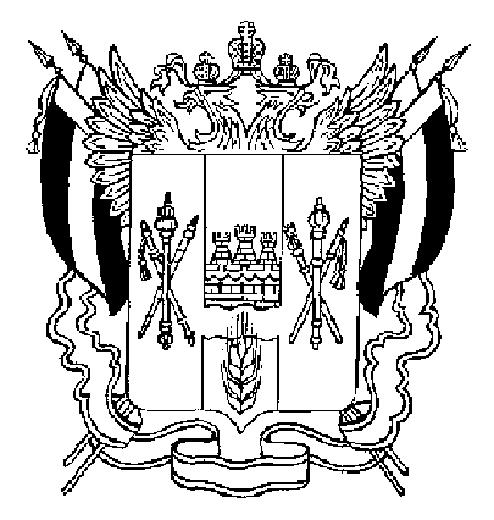 АДМИНИСТРАЦИЯ ВЕСЕЛОВСКОГО СЕЛЬСКОГО ПОСЕЛЕНИЯВЕСЕЛОВСКОГО РАЙОНА РОСТОВСКОЙ ОБЛАСТИ	_______________________________________________________________ПОСТАНОВЛЕНИЕ10 декабря 2018 года                        № 210                                   п. ВеселыйОб утверждении муниципальной программы Веселовского сельского поселения «Энергоэффективность и развитие промышленности и энергетики»В соответствии с постановлением Администрации Веселовского сельского поселения от 08.02.2018 № 29 «Об утверждении Порядка разработки, реализации и оценки эффективности муниципальных программ Веселовского сельского поселения», распоряжением Администрации Веселовского сельского поселения от 07.09.2018 № 111 «Об утверждении Перечня муниципальных программ Веселовского сельского поселения», руководствуясь Уставом Веселовского сельского поселения,ПОСТАНОВЛЯЮ:       1. Утвердить муниципальную программу Веселовского сельского поселения «Энергоэффективность и развитие промышленности и энергетики» согласно приложению № 1.    2.Признать утратившим силу с 1 января 2019г. постановления Администрации Веселовского сельского поселения по Перечню согласно приложению № 2    3. Настоящее постановление вступает в силу со дня его официального опубликования, но не ранее 1 января 2019 г., и распространяется на правоотношения, возникающие начиная с составления проекта бюджета Веселовского сельского поселения на 2019 год и плановый период 2020 и 2021 годов.     4. Контроль за выполнением настоящего постановления возлагаю на себя.Глава Администрации Веселовского сельского поселения 			                                   	А.Н.Ищенко                                                                                                                                        Приложение 1                                                                                                       к постановлению Администрации                                                                                                     Веселовского сельского поселения                                                                                                                             от 10.12.2018 № 210  МУНИЦИПАЛЬНАЯ  ПРОГРАММАВеселовского сельского поселения «Энергоэффективность и развитие промышленности и энергетики»ПАСПОРТмуниципальной  программы Веселовского сельского поселения«Энергоэффективность и развитие промышленности и энергетики» Подпрограмма            «Энергосбережение и повышение энергетической эффективности                                     Веселовского сельского поселения». ПАСПОРТ ПОДПРОГРАММЫ                 «Энергосбережение и повышение энергетической эффективности                                      Веселовского сельского поселения».Раздел 1. Общая характеристика 
текущего состояния энергетики Веселовского сельского поселенияМуниципальная программа реализуется в сферах социально-экономического развития, затрагивающая такие направления, как энергетическая инфраструктура, электроэнергетика, газификация, промышленность, малое и среднее предпринимательство. В настоящее время целью государственной политики в сфере энергосбережения и повышения энергетической эффективности, обозначенной в Энергетической стратегии России на период до 2030 года, утвержденной Распоряжением Правительства Российской Федерации от 13.11.2009 N 1715-р, является максимально рациональное использование топливно-энергетических ресурсов (далее - ТЭР). Действующим законодательством Российской Федерации в области энергосбережения и повышения энергетической эффективности предусмотрена обязанность по установке общедомовых (коллективных) и индивидуальных приборов учета, что является первым шагом к рациональному потреблению энергетических ресурсов. Установка приборов учета энергетических ресурсов как общедомовых (коллективных), так и индивидуальных, обеспечивает достоверный учет и прозрачность расчетов. Приборы учета дают собственникам жилых помещений возможность оплачивать энергоресурсы по факту их потребления.Раздел 2. Цели, задачи и показатели (индикаторы), 
основные ожидаемые конечные результаты, сроки 
 реализации муниципальной программыОсновными приоритетами муниципальной политики в сфере энергетики Веселовского сельского поселения являются повышение качества жизни населения, улучшение экологической ситуации в поселении за счет стимулирования энергосбережения и повышения энергетической эффективности.Для достижения целей муниципальной программы необходимо решить следующие задачи:сокращение расходов бюджета поселения на потребление энергоресурсов;увеличение благоустроенности и безопасности муниципальных образований;Сведения о показателях (индикаторах) муниципальной программы, подпрограмм муниципальной программы и их значениях приведены в приложении № 1. Перечень подпрограмм, основных мероприятий муниципальной программы приведен в приложении № 2. Расходы местного бюджета на реализацию муниципальной программы приведены в приложении № 3. Муниципальная программа рассчитана на период с 2019 по 2030 год. Этапы реализации муниципальной программы не выделяются.Планируемые сроки решения задач и реализации мероприятий муниципальной программы были разработаны в соответствии с требованиями федерального законодательства, а также основополагающими постановлениями и распоряжениями Правительства Российской Федерации, приказами профильных федеральных министерств.                                                                                                                                                                                                                     Приложение № 1                                                                                                                                                                          к муниципальной программе Веселовского                                                                                                                                                                                                                               сельского поселения                                                                                                                                                                                                                                                                                                                                           «Энергоэффективность и развитие                                                                                                                                                                                                                         промышленности и энергетики»                                                                                                                                                                                                                                          СВЕДЕНИЯ 
          о показателях (индикаторах) муниципальной программы, подпрограмм Веселовского сельского поселения                                                   «Энергоэффективность и развитие промышленности и энергетики»                                                                                                                                                                                                                       Приложение № 2                                                                                                                                                                        к муниципальной  программе Веселовского                                                                                                                                                                                                           сельского поселения «Энергоэффективность                                                                                                                                                                                            и развитие промышленности и энергетики»ПЕРЕЧЕНЬ
подпрограмм, основных мероприятий муниципальной программы Веселовского сельского поселения
 «Энергоэффективность и развитие промышленности и энергетики»                                                                                                                                                                                                                                         Приложение № 3                                                                                                                                                                                                               к муниципальной программе  Веселовского                                                                                                                                                                                            сельского поселения «Энергоэффективность                                                                                                                                                                                                                                и развитие энергетики»РАСХОДЫМестного бюджета на реализацию муниципальной программы Веселовского сельского поселения «Энергоэффективность и развитие энергетики»Примечание.Список используемых сокращений:X – данная ячейка не заполняется;ВР – вид расходов;ГРБС – главный распорядитель бюджетных средств;РзПр –  раздел, подраздел;ЦСР – целевая статья расходов.                                                                                                                                                                                                                   Приложение № 4 к                                                                                                                                                                                                              муниципальной программе                                                                                                                                                                                        Веселовского сельского поселения                                                                                                                                                                                        «Энергоэффективность и развитие                                                                                                                                                                                                         промышленности и энергетики»РАСХОДЫ 
на реализацию муниципальной программы Веселовского сельского поселения
«Энергоэффективность и развитие промышленности и энергетики»                                                                               Приложение № 2                                                                                            к постановлению                                                                                          Администрации                                                                                                               Веселовского сельского поселения                                                                                           от 10.12.2018 № 210 ПЕРЕЧЕНЬмуниципальных правовых актов Администрации Веселовского сельскогопоселения, признанных утратившими силу.Постановление Администрации Веселовского сельского поселения от 29.10.2013 № 256 «Об утверждении муниципальной программы Веселовского сельского поселения «Энергоэффективность и развитие энергетики».Постановление Администрации Веселовского сельского поселения от 27.10.2014 № 253 «О внесении изменений в муниципальную программу Веселовского сельского поселения «Энергоэффективность и развитие энергетики», утвержденную постановлением Администрации Веселовского сельского поселения от 29.10.2013 № 256 «Об утверждении муниципальной программы Веселовского сельского поселения «Энергоэффективность и развитие энергетики».Постановление Администрации Веселовского сельского поселения от 02.03.2015 № 62 «О внесении изменений в муниципальную программу Веселовского сельского поселения «Энергоэффективность и развитие энергетики», утвержденную постановлением Администрации Веселовского сельского поселения от 29.10.2013 № 256 «Об утверждении муниципальной программы Веселовского сельского поселения «Энергоэффективность и развитие энергетики».Постановление Администрации Веселовского сельского поселения от 13.01.2015 № 6 «О внесении изменений в муниципальную программу Веселовского сельского поселения «Энергоэффективность и развитие энергетики», утвержденную постановлением Администрации Веселовского сельского поселения от 29.10.2013 № 256 «Об утверждении муниципальной программы Веселовского сельского поселения «Энергоэффективность и развитие энергетики».Постановление Администрации Веселовского сельского поселения от 30.12.2016 № 408 «О внесении изменений в муниципальную программу Веселовского сельского поселения «Энергоэффективность и развитие энергетики», утвержденную постановлением Администрации Веселовского сельского поселения от 29.10.2013 № 256 «Об утверждении муниципальной программы Веселовского сельского поселения «Энергоэффективность и развитие энергетики».Постановление Администрации Веселовского сельского поселения от 27.12.2017 № 207 «О внесении изменений в муниципальную программу Веселовского сельского поселения «Энергоэффективность и развитие энергетики», утвержденную постановлением Администрации Веселовского сельского поселения от 29.10.2013 № 256 «Об утверждении муниципальной программы Веселовского сельского поселения «Энергоэффективность и развитие энергетики».Наименование муниципальной программы –Муниципальная программа Веселовского сельского поселения «Энергоэффективность и развитие промышленности и энергетики»(далее – муниципальная программа)Ответственный исполнитель муниципальной программы –Сектор строительства, ЖКХ, земельных и имущественных отношений Администрации Веселовского сельского поселенияСоисполнители муниципальной  программы–отсутствуютУчастники муниципальной программы–Администрации Веселовского сельского поселения;Организации, осуществляющие снабжение электроэнергией, природным газом, тепловой энергией. Подпрограммы муниципальной программы–1. «Энергосбережение и повышение энергетической  эффективности Веселовского сельского поселения».Программно-целевые инструменты муниципальной программы–отсутствуютЦельмуниципальной программы–Улучшение качества жизни населения Веселовского сельского поселения за счет перехода коммунальной сферы на энергосберегающий путь развития и рационального использования ресурсов.Надежное обеспечение Веселовского сельского поселения топливно-энергетическими ресурсами.Задачимуниципальной программы–Сокращение расходов бюджета поселения на оплату коммунальных услуг.Обеспечение в бюджетной сфере Веселовского сельского поселения замены ламп накаливания на энергосберегающие, в том числе на светодиодные.Популяризация применения мер по энергосбережению.Целевые индикаторы и показатели муниципальной  программы–Количество энергосервисных договоров, заключенных муниципальными предприятиями и организациями.Срокиреализации муниципальной программыИсточники финансирования программы–2019 – 2030 годы:Средства бюджета Веселовского сельского поселения, Веселовского районаРесурсное обеспечение муниципальной программы–162,1 тыс. рублей, в том числе: в 2019 году – 52,0 тыс. рублей;в 2020 году – 54,0 тыс. рублей;в 2021 году – 56,1 тыс. рублей;в 2022 году – 0,0 тыс. рублей;в 2023 году – 0,0 тыс. рублей,в 2024 году – 0,0 тыс. рублей;в 2025 году – 0,0 тыс. рублей;в 2026 году – 0,0 тыс. рублей;в 2027 году – 0,0 тыс. рублей;в 2028 году – 0,0 тыс. рублей,в 2029 году – 0,0 тыс. рублей;в 2030 году – 0,0 тыс. рублей;в том числе: за счет средств областного бюджета – 
0,0 тыс. рублей, в том числе:в 2019 году – 0,0 тыс. рублей;в 2020 году – 0,0 тыс. рублей;в 2021 году – 0,0 тыс. рублей;в 2022 году – 0,0 тыс. рублей;в 2023 году – 0,0 тыс. рублей,в 2024 году – 0,0 тыс. рублей;в 2025 году – 0,0 тыс. рублей;в 2026 году – 0,0 тыс. рублей;в 2027 году – 0,0 тыс. рублей;в 2028 году – 0,0 тыс. рублей,в 2029 году – 0,0 тыс. рублей;в 2030 году – 0,0 тыс. рублей,за счет средств бюджета района – 
0,0 тыс. рублей, в том числе:в 2019 году – 0,0 тыс. рублей;в 2020 году – 0,0 тыс. рублей;в 2021 году – 0,0 тыс. рублей;в 2022 году – 0,0 тыс. рублей;в 2023 году – 0,0 тыс. рублей,в 2024 году – 0,0 тыс. рублей;в 2025 году – 0,0 тыс. рублей;в 2026 году – 0,0 тыс. рублей;в 2027 году – 0,0 тыс. рублей;в 2028 году – 0,0 тыс. рублей,в 2029 году – 0,0 тыс. рублей;в 2030 году – 0,0 тыс. рублей,за счет средств бюджета поселения – 
162,1 тыс. рублей, в том числе:в 2019 году – 52,0 тыс. рублей;в 2020 году – 54,0 тыс. рублей;в 2021 году – 56,1 тыс. рублей;в 2022 году – 0,0 тыс. рублей;в 2023 году – 0,0 тыс. рублей,в 2024 году – 0,0 тыс. рублей;в 2025 году – 0,0 тыс. рублей;в 2026 году – 0,0 тыс. рублей;в 2027 году – 0,0 тыс. рублей;в 2028 году – 0,0 тыс. рублей,в 2029 году – 0,0 тыс. рублей;в 2030 году – 0,0 тыс. рублей;Муниципальная программа финансируется из бюджета Веселовского сельского поселения в пределах бюджетных ассигнований, предусмотренных на ее реализацию решением собрания депутатов об местном бюджете. Средства местных бюджетов, объемы финансирования и направления мероприятий государственной программы определяются нормативными правовыми актами органов местного самоуправления муниципальных образованийОжидаемые результаты реализации муниципальнойпрограммы–повышение энергетической эффективности экономики Веселовского сельского поселения;Наименование подпрограммы –подпрограмма «Энергосбережение и повышение энергетической эффективности Веселовского сельского поселения». (далее – подпрограмма) Ответственный исполнитель подпрограммы –сектор строительства, ЖКХ, земельных и имущественных отношений Администрации Веселовского сельского поселенияУчастники подпрограммы–муниципальное образование Веселовского сельского поселенияПрограммно-целевые инструменты подпрограммы–отсутствуютЦельподпрограммы–Формирование бережливой модели энергопотребления.Задачиподпрограммы–Совершенствование нормативно-правового регулирования и методического обеспечения в области энергоэффективности и энергосбережения на территории Веселовского сельского поселения, повышение информированности общества; Целевые индикаторы и показатели подпрограммы–Доля объемов тепловой энергии, расчеты за которую осуществляются с использованием приборов учета в общем объеме тепловой энергии, поставляемой на территории поселения.Этапы и срокиреализации подпрограммы–2019 – 2030 годы:Этапы реализации подпрограммы не выделяются. Ресурсное обеспечение подпрограммы–общий объем финансового обеспечения составляет
162,1 тыс. рублей, в том числе: в 2019 году – 52,0 тыс. рублей;в 2020 году – 54,0 тыс. рублей;в 2021 году – 56,1 тыс. рублей;в 2022 году – 0,0 тыс. рублей;в 2023 году – 0,0 тыс. рублей,в 2024 году – 0,0 тыс. рублей;в 2025 году – 0,0 тыс. рублей;в 2026 году – 0,0 тыс. рублей;в 2027 году – 0,0 тыс. рублей;в 2028 году – 0,0 тыс. рублей,в 2029 году – 0,0 тыс. рублей;в 2030 году – 0,0 тыс. рублей;в том числе: за счет средств областного бюджета – 
0,0 тыс. рублей, в том числе:в 2019 году – 0,0 тыс. рублей;в 2020 году – 0,0 тыс. рублей;в 2021 году – 0,0 тыс. рублей;в 2022 году – 0,0 тыс. рублей;в 2023 году – 0,0 тыс. рублей,в 2024 году – 0,0 тыс. рублей;в 2025 году – 0,0 тыс. рублей;в 2026 году – 0,0 тыс. рублей;в 2027 году – 0,0 тыс. рублей;в 2028 году – 0,0 тыс. рублей,в 2029 году – 0,0 тыс. рублей;в 2030 году – 0,0 тыс. рублей,за счет средств бюджета района – 
0,0 тыс. рублей, в том числе:в 2019 году – 0,0 тыс. рублей;в 2020 году – 0,0 тыс. рублей;в 2021 году – 0,0 тыс. рублей.в 2022 году – 0,0 тыс. рублей;в 2023 году – 0,0 тыс. рублей,в 2024 году – 0,0 тыс. рублей;в 2025 году – 0,0 тыс. рублей;в 2026 году – 0,0 тыс. рублей;в 2027 году – 0,0 тыс. рублей;в 2028 году – 0,0 тыс. рублей,в 2029 году – 0,0 тыс. рублей;в 2030 году – 0,0 тыс. рублей,за счет средств бюджета поселения – 
162,1 тыс. рублей, в том числе:в 2019 году – 52,0 тыс. рублей;в 2020 году – 54,0 тыс. рублей;в 2021 году – 56,1 тыс. рублей.в 2022 году – 0,0 тыс. рублей;в 2023 году – 0,0 тыс. рублей,в 2024 году – 0,0 тыс. рублей;в 2025 году – 0,0 тыс. рублей;в 2026 году – 0,0 тыс. рублей;в 2027 году – 0,0 тыс. рублей;в 2028 году – 0,0 тыс. рублей,в 2029 году – 0,0 тыс. рублей;в 2030 году – 0,0 тыс. рублей;Средства местных бюджетов, объемы финансирования и направления мероприятий подпрограммы определяются нормативными правовыми актами органов местного самоуправления муниципальных образований.Ожидаемые результаты реализации муниципальной программы–Повышение энергетической эффективности экономики Веселовского сельского поселения.№ п/пНомер и наименованиепоказателя (индикатора)Единица изме-ренияЗначения показателейЗначения показателейЗначения показателейЗначения показателейЗначения показателейЗначения показателейЗначения показателейЗначения показателейЗначения показателейЗначения показателейЗначения показателейЗначения показателейЗначения показателейЗначения показателейЗначения показателейЗначения показателейЗначения показателейЗначения показателейЗначения показателей№ п/пНомер и наименованиепоказателя (индикатора)Единица изме-рения2019год2019год2020год2020год2021 год2021 год2022 год2022 год2023 год2023 год2024 год2024 год2025 год2025 год2026 год2027 год2028 год2029 год2030 год1234455667788   9   910101112131415                             Муниципальная программа «Энергоэффективность и развитие промышленности и энергетики»                                Муниципальная программа «Энергоэффективность и развитие промышленности и энергетики»                                Муниципальная программа «Энергоэффективность и развитие промышленности и энергетики»                                Муниципальная программа «Энергоэффективность и развитие промышленности и энергетики»                                Муниципальная программа «Энергоэффективность и развитие промышленности и энергетики»                                Муниципальная программа «Энергоэффективность и развитие промышленности и энергетики»                                Муниципальная программа «Энергоэффективность и развитие промышленности и энергетики»                                Муниципальная программа «Энергоэффективность и развитие промышленности и энергетики»                                Муниципальная программа «Энергоэффективность и развитие промышленности и энергетики»                                Муниципальная программа «Энергоэффективность и развитие промышленности и энергетики»                                Муниципальная программа «Энергоэффективность и развитие промышленности и энергетики»                                Муниципальная программа «Энергоэффективность и развитие промышленности и энергетики»                                Муниципальная программа «Энергоэффективность и развитие промышленности и энергетики»                                Муниципальная программа «Энергоэффективность и развитие промышленности и энергетики»                                Муниципальная программа «Энергоэффективность и развитие промышленности и энергетики»                                Муниципальная программа «Энергоэффективность и развитие промышленности и энергетики»                                Муниципальная программа «Энергоэффективность и развитие промышленности и энергетики»                                Муниципальная программа «Энергоэффективность и развитие промышленности и энергетики»                                Муниципальная программа «Энергоэффективность и развитие промышленности и энергетики»                                Муниципальная программа «Энергоэффективность и развитие промышленности и энергетики»                                Муниципальная программа «Энергоэффективность и развитие промышленности и энергетики»                                Муниципальная программа «Энергоэффективность и развитие промышленности и энергетики»   1.Количество энергосервисных договоров, заключенных муниципальными предприятиями и организациями.шт.141416161818-------------               Подпрограмма 1 «Энергосбережение и повышение энергетической эффективности Веселовского сельского поселения».               Подпрограмма 1 «Энергосбережение и повышение энергетической эффективности Веселовского сельского поселения».               Подпрограмма 1 «Энергосбережение и повышение энергетической эффективности Веселовского сельского поселения».               Подпрограмма 1 «Энергосбережение и повышение энергетической эффективности Веселовского сельского поселения».               Подпрограмма 1 «Энергосбережение и повышение энергетической эффективности Веселовского сельского поселения».               Подпрограмма 1 «Энергосбережение и повышение энергетической эффективности Веселовского сельского поселения».               Подпрограмма 1 «Энергосбережение и повышение энергетической эффективности Веселовского сельского поселения».               Подпрограмма 1 «Энергосбережение и повышение энергетической эффективности Веселовского сельского поселения».               Подпрограмма 1 «Энергосбережение и повышение энергетической эффективности Веселовского сельского поселения».               Подпрограмма 1 «Энергосбережение и повышение энергетической эффективности Веселовского сельского поселения».               Подпрограмма 1 «Энергосбережение и повышение энергетической эффективности Веселовского сельского поселения».               Подпрограмма 1 «Энергосбережение и повышение энергетической эффективности Веселовского сельского поселения».               Подпрограмма 1 «Энергосбережение и повышение энергетической эффективности Веселовского сельского поселения».               Подпрограмма 1 «Энергосбережение и повышение энергетической эффективности Веселовского сельского поселения».               Подпрограмма 1 «Энергосбережение и повышение энергетической эффективности Веселовского сельского поселения».               Подпрограмма 1 «Энергосбережение и повышение энергетической эффективности Веселовского сельского поселения».               Подпрограмма 1 «Энергосбережение и повышение энергетической эффективности Веселовского сельского поселения».               Подпрограмма 1 «Энергосбережение и повышение энергетической эффективности Веселовского сельского поселения».               Подпрограмма 1 «Энергосбережение и повышение энергетической эффективности Веселовского сельского поселения».               Подпрограмма 1 «Энергосбережение и повышение энергетической эффективности Веселовского сельского поселения».               Подпрограмма 1 «Энергосбережение и повышение энергетической эффективности Веселовского сельского поселения».               Подпрограмма 1 «Энергосбережение и повышение энергетической эффективности Веселовского сельского поселения».2.Доля объема тепловой энергии, расчеты за которую осуществляются с использованием приборов учета в общем объеме тепловой энергии, поставляемой потребителямпроцентовпроцентов50,050,060,060,070,070,0----    -    -     -    -    -    -     -    -№ п/пНомер и наименование основного мероприятия муниципальной программыСоисполни-тель, участник, ответственный за исполнение основного мероприятия муниципальной программыСрок (годы)Срок (годы)Ожидаемый непосредственный результат (краткое описание)Последствия нереализации основного мероприятия муниципальной программыСвязь 
с пока-зателями муниципальной программы 
(подпрог-раммы)№ п/пНомер и наименование основного мероприятия муниципальной программыСоисполни-тель, участник, ответственный за исполнение основного мероприятия муниципальной программыначала реали-зацииоконча-ния реализа-цииОжидаемый непосредственный результат (краткое описание)Последствия нереализации основного мероприятия муниципальной программыСвязь 
с пока-зателями муниципальной программы 
(подпрог-раммы)12345678Подпрограмма 1 «Энергосбережение и повышение энергетической эффективности Веселовского сельского поселения».Подпрограмма 1 «Энергосбережение и повышение энергетической эффективности Веселовского сельского поселения».Подпрограмма 1 «Энергосбережение и повышение энергетической эффективности Веселовского сельского поселения».Подпрограмма 1 «Энергосбережение и повышение энергетической эффективности Веселовского сельского поселения».Подпрограмма 1 «Энергосбережение и повышение энергетической эффективности Веселовского сельского поселения».Подпрограмма 1 «Энергосбережение и повышение энергетической эффективности Веселовского сельского поселения».Подпрограмма 1 «Энергосбережение и повышение энергетической эффективности Веселовского сельского поселения».Подпрограмма 1 «Энергосбережение и повышение энергетической эффективности Веселовского сельского поселения».1.1.ОМ 1.1. Мероприятия по информационной поддержке и пропаганде энергосбережения и повышения энергетической эффективности на территории Веселовского сельского поселенияАдминистрация Веселовского сельского поселения20192030повышение уровня подготовки в сфере энергосбережения населения Веселовского сельского поселения отсутствие положительной динамики повышения уровня подготовки в сфере энергосбережения населения Веселовского сельского поселения1, 1.1.1.2.ОМ 1.2.Мероприятия, направленные на снижение потребления энергетических ресурсов при осуществлении регулируемых видов деятельностиАдминистрация Веселовского сельского поселения20192030Экономия бюджетных средств поселенияНе исполнение требований ФЗ от 23.11.2009   № 261-ФЗ1.2.1.2.1. Приобретение энергосберегающих ламп20192030Экономия бюджетных средств поселенияНе исполнение требований ФЗ от 23.11.2009   № 261-ФЗ1.2.1.Номер и наименование
подпрограммы, основного мероприятия подпрограммыОтветственный
исполнитель, соисполнители, участникиКод бюджетной
классификации расходовКод бюджетной
классификации расходовКод бюджетной
классификации расходовКод бюджетной
классификации расходовОбъем расходов, всего
(тыс. рублей)в том числе по годам реализации государственной программы в том числе по годам реализации государственной программы в том числе по годам реализации государственной программы в том числе по годам реализации государственной программы в том числе по годам реализации государственной программы в том числе по годам реализации государственной программы в том числе по годам реализации государственной программы в том числе по годам реализации государственной программы в том числе по годам реализации государственной программы в том числе по годам реализации государственной программы в том числе по годам реализации государственной программы в том числе по годам реализации государственной программы Номер и наименование
подпрограммы, основного мероприятия подпрограммыОтветственный
исполнитель, соисполнители, участникиГРБСРзПрЦСРВРОбъем расходов, всего
(тыс. рублей)20192020202120222023202420252026202720282029203012345678910111213141516171819муниципальная программа Веселовского сельского поселения «Энергоэффективность и развитие энергетики»всего,Администрация Веселовского сельского поселения XXXX162,152,054,056,1Подпрограмма 1
«Энергосбережение и
 повышение энергетической эффективности»всего,Администрация Веселовского сельского поселения:XXXX162,152,054,056,1ОМ.1.1.Мероприятия по информационной поддержке и пропаганде энергосбережения и повышения энергетической эффективности на территории Веселовского сельского поселенияАдминистрация Веселовского сельского поселения:ХХХ  Х0,00,00,00,0О.М. 1.2.1. Приобретение энергосберегающих ламп Администрация Веселовского сельского поселения:951 0503 244162,152,054,056,1Наименование государственной программы, номер и наименование подпрограммыИсточники финансирования Объем расходов, всего (тыс. рублей)В том числе по годам реализации 
государственной программы (тыс. рублей)В том числе по годам реализации 
государственной программы (тыс. рублей)В том числе по годам реализации 
государственной программы (тыс. рублей)В том числе по годам реализации 
государственной программы (тыс. рублей)В том числе по годам реализации 
государственной программы (тыс. рублей)В том числе по годам реализации 
государственной программы (тыс. рублей)В том числе по годам реализации 
государственной программы (тыс. рублей)В том числе по годам реализации 
государственной программы (тыс. рублей)В том числе по годам реализации 
государственной программы (тыс. рублей)В том числе по годам реализации 
государственной программы (тыс. рублей)В том числе по годам реализации 
государственной программы (тыс. рублей)В том числе по годам реализации 
государственной программы (тыс. рублей)Наименование государственной программы, номер и наименование подпрограммыИсточники финансирования Объем расходов, всего (тыс. рублей)2019 год 2020 год2021 год2022 год 2023 год 2024 год2025год2026год2027год2028год2029год2030год123456789101112131415Муниципальная программа Веселовского сельского поселения «Энергоэффективность и развитие энергетики»всего 162,152,054,0    56,1      0,0     0,0    0,0    0,0    0,0    0,0    0,0    0,0     0,0Муниципальная программа Веселовского сельского поселения «Энергоэффективность и развитие энергетики»областной бюджет 0,00,00,0    0,0     0,0     0,0    0,0    0,0    0,0    0,0    0,0    0,0     0,0Муниципальная программа Веселовского сельского поселения «Энергоэффективность и развитие энергетики»Бюджет района 0,00,00,00,00,00,00,00,00,00,00,00,00,0Муниципальная программа Веселовского сельского поселения «Энергоэффективность и развитие энергетики»Бюджет поселения162,152,054,056,10,00,00,00,00,00,00,00,00,0Муниципальная программа Веселовского сельского поселения «Энергоэффективность и развитие энергетики»внебюджетные источники0,00,00,00,00,00,00,00,00,00,00,00,00,0Подпрограмма 1 «Энергосбережение и повышение энергетической эффективности Веселовского сельского поселения»всего 162,152,054,0   56,1     0,0    0,0  0,0 0,00,00,00,00,00,0Подпрограмма 1 «Энергосбережение и повышение энергетической эффективности Веселовского сельского поселения»областной бюджет 0,00,00,0     0,0      0,0     0,0   0,00,00,00,00,00,00,0Подпрограмма 1 «Энергосбережение и повышение энергетической эффективности Веселовского сельского поселения»Бюджет района 0,00,00,00,00,00,00,00,00,00,00,00,00,0Подпрограмма 1 «Энергосбережение и повышение энергетической эффективности Веселовского сельского поселения»Бюджет поселения162,152,054,056,10,00,00,00,00,00,00,00,00,0Подпрограмма 1 «Энергосбережение и повышение энергетической эффективности Веселовского сельского поселения»внебюджетные источники0,00,00,00,00,00,00,00,00,00,00,00,00,0